                       ÁREA: TECNOLOGÍA 3º ESO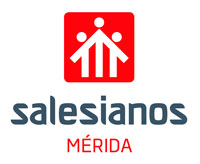 Estándares evaluablesBloque 1: Proceso de resolución de problemas tecnológicos 1.1. Diseña un prototipo que da solución a un problema técnico, mediante el proceso de resolución de problemas tecnológicos. 2.1. Elabora la documentación necesaria para la planificación y construcción del prototipo.   Bloque 2: Expresión y comunicación técnica1.1. Representa mediante vistas y perspectivas objetos y sistemas técnicos, mediante croquis y empleando criterios normalizados de acotación y escala. 2.1. Interpreta croquis y bocetos como elementos de información de productos tecnológicos. 2.2. Produce los documentos necesarios relacionados con un prototipo empleando cuando sea necesario software específico de apoyo. 3.1. Describe las características propias de los materiales de uso técnico comparando sus propiedades. Bloque 3: Materiales de uso técnico 1.1. Explica cómo se puede identificar las propiedades mecánicas de los materiales de uso técnico.  2.1. Identifica y manipula las herramientas del taller en operaciones básicas de conformado de los materiales de uso técnico. 2.2. Elabora un plan de trabajo en el taller con especial atención a las normas de seguridad y salud.Bloque 4: Estructuras y mecanismos: máquinas y sistemas 1.1. Describe mediante información escrita y gráfica como transforma el movimiento o lo transmiten los distintos mecanismos. 1.2. Calcula la relación de transmisión de distintos elementos mecánicos como las poleas y los engranajes. 1.3 Explica la función de los elementos que configuran una máquina o sistema desde el punto de vista estructural y mecánico. 1.4. Simula mediante software específico y mediante simbología normalizada circulitos mecánicos. 2.1. Explica los principales efectos de la corriente eléctrica y su conversión.  2.2. Utiliza las magnitudes eléctricas básicas. 2.3. Diseña utilizando software específico y simbología adecuada circuitos eléctricos básicos y experimenta con los elementos que lo configuran. 3.1. Manipula los instrumentos de medida para conocer las magnitudes eléctricas de circuitos básicos. 4.1. Diseña y monta circuitos eléctricos básicos empleando bombillas, zumbadores, diodos led, motores, baterías y conectores. Bloque 5: Tecnologías de la información y la comunicación 1.1. Identifica las partes de un ordenador y es capaz de sustituir y montar piezas clave. 1.2. Instala y maneja programas y software básicos. 1.3. Utiliza adecuadamente equipos informáticos y dispositivos electrónicos.  2.1., Maneja espacios web, plataformas y otros sistemas de intercambio de información. 2.2. Conoce las medidas de seguridad aplicables a cada situación de riesgo. 3.1. Elabora proyectos técnicos con equipos informáticos, y es capaz de presentarlos y difundirlos.Estándares mínimosBloque 1: Proceso de resolución de problemas tecnológicos 2.1. Elabora la documentación necesaria para la planificación y construcción del prototipo.   Bloque 2: Expresión y comunicación técnica1.1. Representa mediante vistas y perspectivas objetos y sistemas técnicos2.1. Interpreta croquis y bocetos como elementos de información de productos tecnológicos. Bloque 3: Materiales de uso técnico 1.1. Explica cómo se puede identificar las propiedades mecánicas de los materiales de uso técnico.  2.1. Identifica y manipula las herramientas del taller en operaciones básicas de conformado de los materiales de uso técnico. 2.2. Elabora un plan de trabajo en el taller con especial atención a las normas de seguridad y salud.Bloque 4: Estructuras y mecanismos: máquinas y sistemas 1.1. Describe mediante información escrita y gráfica cómo transforma el movimiento o lo transmiten los distintos mecanismos. 2.1. Explica los principales efectos de la corriente eléctrica y su conversión.  2.2. Utiliza las magnitudes eléctricas básicas. Bloque 5: Tecnologías de la información y la comunicación 1.2. Instala y maneja programas y software básicos. 2.1., Maneja espacios web, plataformas y otros sistemas de intercambio de información. Criterios de evaluaciónBloque 1: Proceso de resolución de problemas tecnológicos.1. Identificar las etapas necesarias para la creación de un producto tecnológico desde su origen hasta su comercialización, describiendo cada una de ellas, investigando en la sociedad y proponiendo mejoras tanto desde el punto de vista de su utilidad como de su posible impacto social. 2. Realizar las operaciones técnicas previstas en un plan de trabajo utilizando los recursos materiales y organizativos con criterios de economía, seguridad y respeto al medio ambiente y valorando las condiciones del entorno de trabajo. Bloque 2: Expresión y comunicación técnica1. Representar objetos mediante vistas y perspectivas, aplicando criterios de normalización y escalas. 2. Interpretar croquis y bocetos como elementos de información de productos tecnológicos. 3. Explicar mediante documentación técnica las distintas fases de un producto desde su diseño a su comercialización. Bloque 3: Materiales de uso técnico1. Analizar las propiedades de los materiales utilizados en la construcción de objetos tecnológicos reconociendo su estructura interna y relacionándola con las propiedades que presentan y las modificaciones que se pueden producir. 2. Manipular y mecanizar materiales convencionales asociando la documentación técnica al proceso de producción de un objeto, respetando sus características y empleando técnicas y herramientas adecuadas con especial atención a las normas de seguridad y salud.Bloque 4: Estructuras y mecanismos: máquinas y sistemas1. Observar y manejar operadores mecánicos responsables de transformar y transmitir movimientos, en máquinas y sistemas, integrados en una estructura. 2. Relacionar los efectos de la energía eléctrica y su capacidad de conversión en otras manifestaciones energéticas. 3. Experimentar con instrumentos de medida y obtener las magnitudes eléctricas básicas.  4. Diseñar y simular circuitos con simbología adecuada y montar circuitos con operadores elementales.Bloque 5: Tecnologías de la información y la comunicación 1. Distinguir las partes operativas de un equipo informático. 2. Utilizar de forma segura sistemas de intercambio de información. 3. Utilizar un equipo informático para elaborar y comunicar proyectos técnicos.Criterios de calificaciónLa nota global del curso será la media aritmética de las tres evaluaciones, tomada sin redondeos. Si la media de las evaluaciones es igual o superior a 5, aunque 1 de ellas esté suspensa (nunca más de una), se aprobará el curso.La nota de cada evaluación se obtendrá a partir de las calificaciones obtenidas en tres bloques:Un 60% será la nota media de los exámenes y de los trabajos en grupo.Un 30% corresponderá a la media aritmética de los controles y los ejercicios prácticosUn 10% corresponderá a la media aritmética de las intervenciones en clase, preguntas orales y/o corrección de ejercicios.Instrumentos de evaluaciónExámenesControles Trabajos Ejercicios prácticosCorrección de los ejercicios en clasePreguntas oralesIntervenciones en claseEs condición indispensable tener aprobados y entregados los trabajos que se vayan pidiendo a lo largo de la evaluación para poder aprobar la asignatura. La nota de los trabajos se calculará haciendo la media de los mismos, siempre y cuando estén todos entregados. En caso de faltar alguno, la evaluación estará suspensa.30%Criterios de promoción y titulaciónLos recogidos en el Decreto 98/2016. Se pueden consultar en el siguiente enlace: http://doe.gobex.es/pdfs/doe/2016/1290o/16040111.pdfRecuperación de evaluacionesPara recuperar una evaluación, se recupera aprobando un examen con los contenidos dados en dicha evaluación, a principios de la siguiente.Nota de septiembrePara recuperar la asignatura en la convocatoria extraordinaria de septiembre, se tendrá que aprobar una prueba escrita sobre los contenidos trabajados en la asignatura durante el cursoPara recuperar la pendiente, aprobando la de este curso, se recupera la del curso anterior.